COURSE FILEINDUSTRIAL FLUID POWERDIPLOMA 6TH SEM.PRO. MUKESH KUMAR DEPARTMENT OF AUTOMOBILE ENGINEERING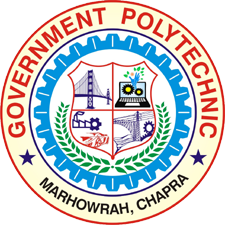 GOVERNMENT   POLYTECHNIC   CHAPRACONTENTSTime tableVision of the Department Mission of the department Course Syllabus Reference MaterialsStudent list 10.Lecture Plan Question BankTime tableVisionTo be a centre of excellence in the field of Mechanical Engineering offering value based world class education and research producing well qualified engineers, who can contribute favorably to the technological and socio-economic development of the nation.Mission1. To ensure sufficient modern technological exposure to the students in order to create skilled professionals.2. To frequently update the labs keeping in view the requirement of the current industry scenario.3. To extend counseling and career guidance facility to the students to help them to achieve their goal.4. To encourage faculties and staffs to pursue higher education and to do the research work.5. To encourage faculties and staffs to participate in various seminars, conferences and workshops to keep themselves updated of the state-of-the-art technology.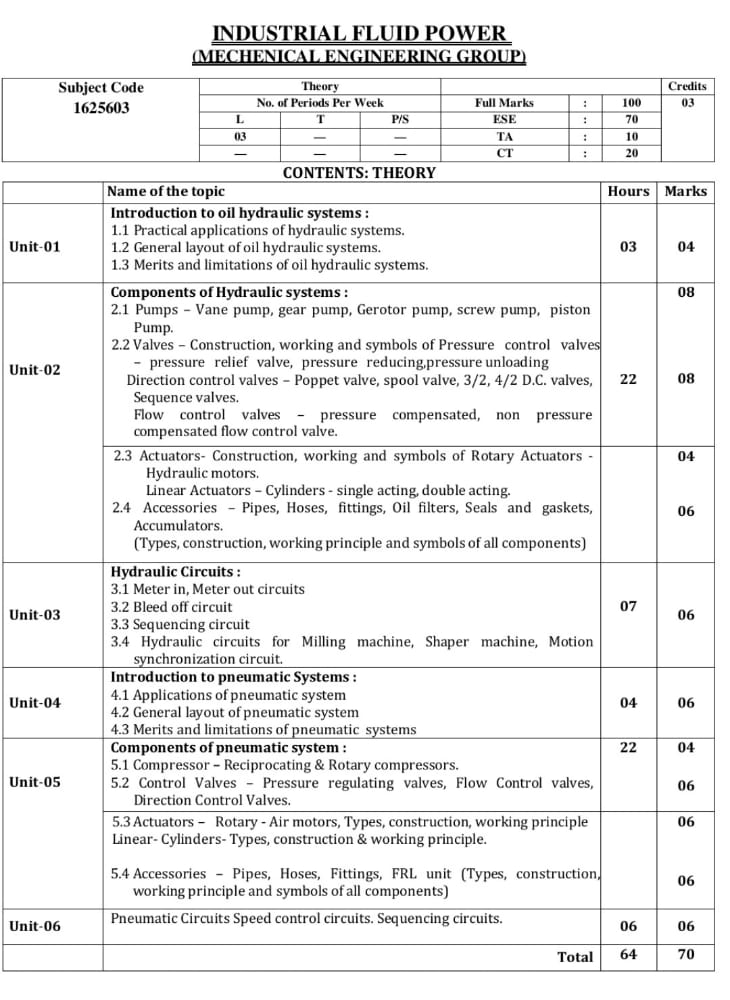 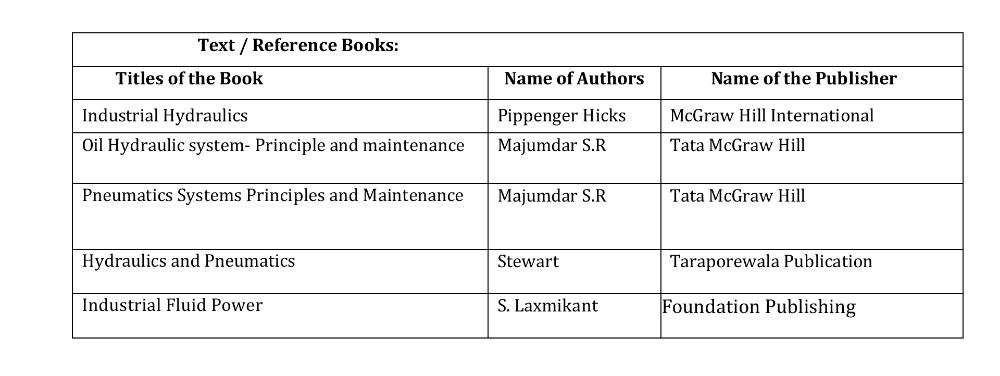 Lecture planStudents list1st10:00-11:002nd1:00-12:003rd12:00-1:004th2:00-3:005th3:00-4:006th4:00-5:00MONLUNCHTUELUNCHWEDLUNCHTHULUNCHFRILUNCHSATLUNCHUnitName of TopicNo. of LectureDate01Practical applications of hydraulic systems. Lec-115/7/2201General layout of oil hydraulic systemsLec-218/7/2201Merits and limitations of oil hydraulic systems.Lec-321/7/2201Class test-0129/7/22Assignment-01Assignment-01Assignment-01Assignment-01UnitName of TopicNo. of LectureDate02Pumps – Vane pump, gear pump, Gerotor pump, screw pump, piston Pump. Lec-4-81/8/22022.2 Valves – Construction, working and symbols of Pressure control valves – pressure relief valve, pressure reducing,pressure unloading Direction control valves – Poppet valve, Lec-8-124/8/2202spool valve, 3/2, 4/2 D.C. valves, Sequence valves. Flow control valves.Lec-13-155/8/2202pressure compensated, non pressure compensated flow control valveLec-16-188/8/2202Actuators- Construction, working and symbols of Rotary Actuators - Lec-19-2011/8/2202Hydraulic motors. Linear Actuators – Cylinders - single acting, double actingLec-2118/8/2202Accessories – Pipes, Hoses, fittings, Oil filters, Seals and gasketsLec-22-2322/8/2202, Accumulators. (Types, construction, working principle and symbols of all components)Lec-24-2525/8/2202Class test-0226/8/22Assignment-02Assignment-02Assignment-02Assignment-02UnitName of TopicNo. of LectureDate03                              Meter in, Meter out circuitsLec-261/9/2203                                      Bleed off circuit Lec-272/9/2203Sequencing. circuit Lec-285/9/2203Hydraulic circuits for Milling machine, Shaper machine, Motion synchronization circuitLec-29-328/9/2203Class test-0319/9/22Assignment-03Assignment-03Assignment-03Assignment-03UnitName of TopicNo. of LectureDate04 Applications of pneumatic system Lec-3322/9/2204General layout of pneumatic system Lec-3423/9/2204Merits and limitations of pneumatic systemsLec-35-3626/9/2204Class test-0414/10/22Assignment-04Assignment-04Assignment-04Assignment-04UnitName of TopicNo. of LectureDate05Compressor – Reciprocating & Rotary compressors..Lec-37-3817/10/2205Control Valves – Pressure regulating valves, Flow Control valves, Direction Control ValvesLec-39-4220/10/2205Actuators – Rotary - Air motors, Types, construction, working principle Linear- Lec-43-4621/10/2205Cylinders- Types, construction & working principle.Lec-47-51………05Actuators – Rotary - Air motors, Types, construction, working principle Linear- Cylinders- Types, construction & working principle. Lec-52-54………05Accessories – Pipes, Hoses, Fittings, FRL unit (Types, construction, working principle and symbols of all components)Lec-55-58………05Class test-05Assignment-05Assignment-05Assignment-05Assignment-05UnitName of TopicNo. of LectureDate06Pneumatic Circuits Lec-59-60………06Speed control circuitsLec-61-62………06. Sequencing circuitsLec-63-64………06Class test-06………Assignment-06Assignment-06Assignment-06Assignment-06Branch-Mechanical Engg.Branch-Mechanical Engg.Roll NumberName Of the Student401/M/20FIROZAN QURESHI402/M/20SAURAV KUMAR601/M/20ABHAY KUMAR603/M/20NISHANT KUMAR604/M/20CHANDAN KUMAR605/M/20KUNAL KUMAR606/M/20SUNIL KUMAR 